Publicado en ADDISON, TX  el 31/07/2024 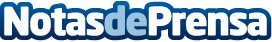 Linda Hayes, pionera de las pruebas automatizadas, se une a Worksoft como Vicepresidenta Senior de HabilitaciónLa fundadora de Worksoft, con más de 30 años de experiencia en la creación de estrategias de automatización de pruebas empresariales, regresa para acelerar y salvaguardar las transformaciones empresariales de los clientesDatos de contacto:Elizabeth BlackmanChief Marketing Officer(806) 438-0556Nota de prensa publicada en: https://www.notasdeprensa.es/linda-hayes-pionera-de-las-pruebas_1 Categorias: Internacional Nombramientos Software Recursos humanos Innovación Tecnológica Digital Actualidad Empresarial http://www.notasdeprensa.es